Free Printable Car Sale Contract Form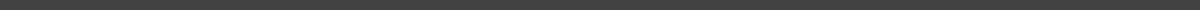 
Seller DetailsName: ___________________________________Address: _________________________________Phone Number: ____________________________Email Address: ____________________________Buyer DetailsName: ___________________________________Address: _________________________________Phone Number: ____________________________Email Address: ____________________________Vehicle InformationMake: ___________________________________Model: __________________________________Year: ___________________________________VIN (Vehicle Identification Number): __________________Mileage: ________________________________Color: __________________________________Sale ConditionsSale Date: ______________________________Purchase Price: $________________________Payment Method: ☐ Cash ☐ Check ☐ Other: _______________Deposit: $_________________ (if applicable)Balance Due by: __________________________ (if applicable)Additional Terms and ConditionsThe vehicle is sold "as-is" without any warranties, express or implied.The buyer is responsible for registration, taxes, and any fees associated with the transfer of ownership.Any inspections must be completed before the sale date.SignaturesBy signing below, both parties agree to the terms and conditions of the sale as stated in this contract.Seller's Signature: _________________________ Date: _____________Buyer's Signature: __________________________ Date: _____________